PReDICTED GRADES REQUEST FORM INTERNATIONAL BACCALAUREATE (IB Diploma)Please complete this form electronically where possible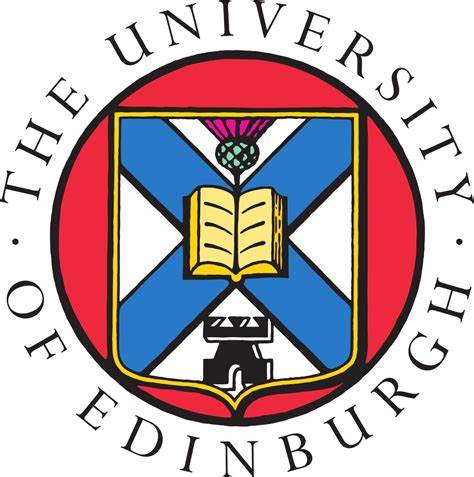 The University of EdinburghCollege of Medicine and Veterinary MedicineName of Applicant:UCAS Personal ID Number:School Name & Address:OVERALL PREDICTED TOTAL SCORE (out of 45) TO INCLUDE TOK/EE  Subjects(Please specify which subjects are taken at HL or SL) 
Subjects(Please specify which subjects are taken at HL or SL) 
Predicted Grades Subject Subject Subject Subject Subject Subject Subject Subject Subject Subject Teacher’s Name:Teacher’s Signature:Date: